Table of ContentsPage [ ] - IntroductionPage [ ] – Assignment 1Page [ ] – Assignment 2Page [ ] – Assignment 3Page [ ] – Assignment 4Page [ ] – Assignment 5Page [ ] – Assignment 6 IntroductionStart with your paragraph introduction to this portfolio. This paragraph should have some sort of thesis and might address questions like: What did you take away from learning about your learning this semester? How will developing these skills help you achieve your college or career goals? How have you used these skills outside of RDG1300 or ENG1310/20?Assignment 1-6: (Directions: For each assignment, copy and paste the whole assignment (or any pictures) into the word document. Then, include your 2-3 sentence reflection on that assignment). 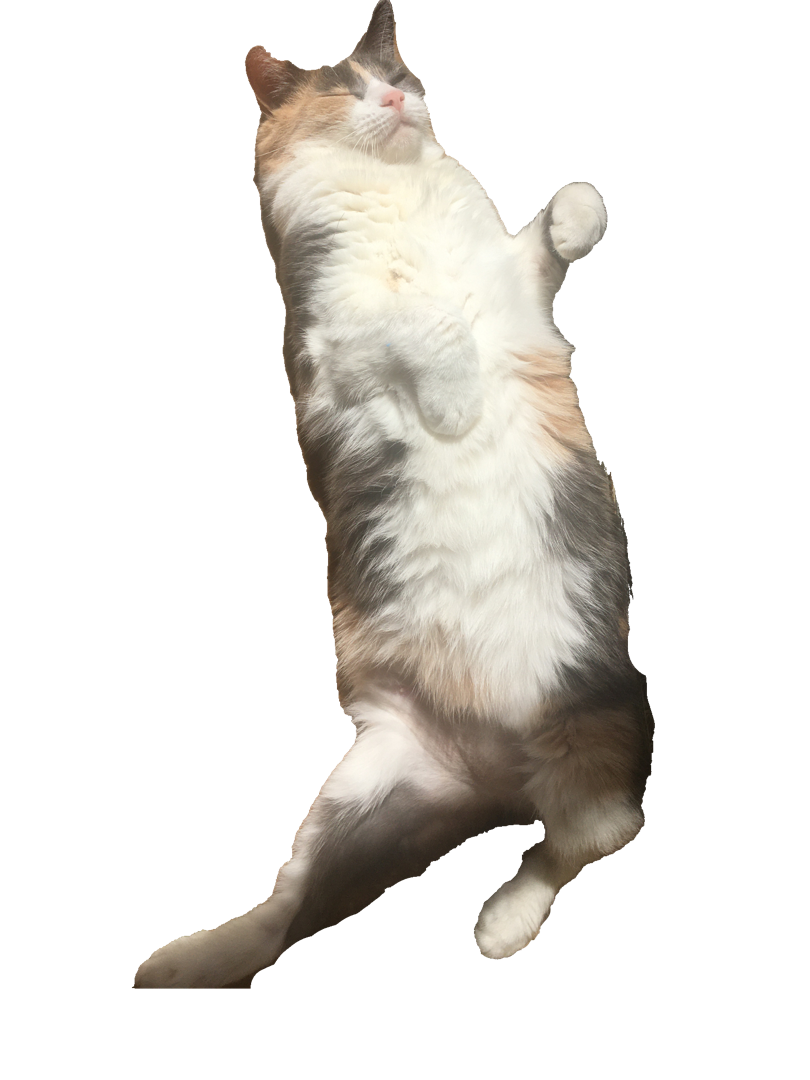 